Título: Investigamos cómo están nuestras emociones (2)PROPÓSITOS Y EVIDENCIAS DE APRENDIZAJEPREPARACIÓN DE LA SESIÓNMOMENTOS DE LA SESIÓNEn grupo claseSaluda a los estudiantes y dialoga con ellos sobre las emociones que registraron en tablas de conteo en la sesión anterior.  Muestra algunos ejemplos de gráficos estadísticos que hayas traído. Pregunta al respecto: ¿alguna vez han visto gráficos como estos en la calle o en el periódico?, ¿cómo eran?, ¿los han observado alguna vez?Para el planteamiento del problema, recuerda con ellos que en la sesión anterior trabajaron con tablas de conteo, luego pregunta lo siguiente: ¿pero esto es suficiente para ayudarnos a identificar con facilidad cómo están nuestras emociones durante el día en el colegio?, ¿en el aula qué gráfico nos ayudaría a representar los resultados de nuestra tabla de conteo?Familiarización con el problemaPlantea las siguientes preguntas a los estudiantes: ¿de qué trata el problema que se les presenta?, ¿qué es lo que se quiere averiguar?, ¿alguna vez han tenido que hacer algo parecido?, ¿qué nos pide llevar a cabo?, ¿cómo podrá efectuarse?, ¿qué datos hay que considerar? Solicita a algunos estudiantes que expliquen el problema con sus propias palabras.Comunica el propósito de la sesión: “Hoy elaborarán gráficos de barras verticales (simples) a partir de la información de la tabla de conteo. Con esos resultados, concluiremos qué emociones nos llaman la atención y cuáles necesitan ser atendidas”.Explica a los estudiantes que hoy observarás cómo representan los datos en el gráfico de barras, cómo identifican la emoción que necesita ser más atendida a partir de los resultados y cómo explican sus conclusiones. Anota estas tres ideas en la pizarra.Recuerda junto con ellos que los niños y las niñas mostrarán respeto al compartir sus emociones; además, que nadie debe sentir temor a una burla, porque tanto hombres como mujeres experimentamos diferentes emociones. Selecciona con los estudiantes algunas normas de convivencia que tanto los hombres como las mujeres deberán respetar en los mismos términos.En grupos de trabajoEntrega a cada grupo una cantidad de cajitas de fósforos vacías.Para la búsqueda y ejecución de estrategias, pregunta lo siguiente: ¿de qué maneras podríamos elaborar un gráfico de barras?, ¿cómo podríamos utilizar las cajitas de fósforos?, ¿cómo nos ayudarán?Pega las tablas que hicieron en la sesión anterior e invítalos a identificar los datos. Pregunta al respecto: ¿cuántas cajitas usaríamos para representar esta cantidad? Guíalos para armar torres con las cajas de fósforos, de acuerdo con las cantidades que observan en la tabla. Reparte tiras de papel reusable para que rotulen las torres de cajitas de fósforos con la emoción que representan.Monitorea las representaciones por medio de algunas preguntas: ¿cuántos se sienten alegres al final del día escolar?, ¿cuántas cajitas de fósforo colocaron?, ¿por qué?, ¿qué nombre tendrán que escribir en la tira de papel reusable?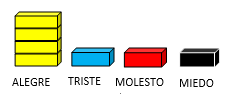 Brinda el tiempo suficiente para que armen sus torres con las cajitas de fósforos y las rotulen, como se muestra en la imagen.Entrega plumones y medio papelote cuadriculado a cada grupo para que elabore el gráfico de barras a partir de las torres que hicieron con las cajitas de fósforos. Indica que coloreen un cuadradito por cada una de las cajitas que utilizaron.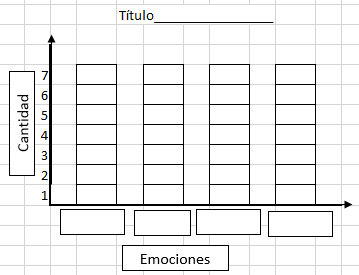 Recuérdales que deben ponerle un título al gráfico de barras, el cual será el mismo que acordaron para la tabla de conteo que trabajaron en la sesión anterior. Pregúntales qué otros datos deben anotar. Ellos deben contestar que faltan las emociones acerca de las que están investigando.Orienta a los estudiantes durante la lectura y reflexión acerca de los resultados evidenciados en el gráfico de barras a partir de estas preguntas: ¿qué piensan cuando ven los resultados que están obteniendo en su grupo?, ¿qué les llama la atención o qué les sorprende?, ¿por qué?, ¿de qué manera podrían servirnos estos resultados?, ¿qué tipo de decisiones podemos tomar a partir de ellos?, ¿cómo pueden ayudarnos a expresar nuestras emociones de maneras más positivas o para que nos sintamos mejor?Aprovecha este tiempo para registrar los aprendizajes que han alcanzado, según la rúbrica del anexo 1 que se encuentra en la sesión anterior.En grupo clasePide a los estudiantes que coloquen sus trabajos en un lugar visible del aula y que los socialicen. Solicita que pasen dos representantes de cada grupo para que compartan y expliquen lo elaborado en el papelote. Monitorea este momento por medio de algunas preguntas: ¿a qué se parece lo que han coloreado en el papelote? (torres, edificios, barras…). Explica que este tipo de gráfico se llama gráfico de barras. Pregunta a continuación: ¿qué representa cada una de las barras?, ¿qué emoción tiene mayor altura?, ¿cuál de las barras es más baja o tiene menos altura?, ¿por qué creen que sucede esto?, ¿qué nos indican estos resultados?, ¿qué barra debería tener mayor altura?, ¿cuáles deberían disminuir de tamaño?, ¿por qué lo creen así?Formaliza y reflexiona sobre los aprendizajes a partir de las siguientes interrogantes: ¿qué material los ayudó a representar los datos?, ¿qué representaron en el papelote?, ¿qué son los gráficos de barras?, ¿para qué sirven?, ¿cuáles son los elementos de un gráfico de barras?Entrega a los grupos los papelotes en que trabajaron los gráficos de barras para que consoliden en ellos la información que acaban de brindar.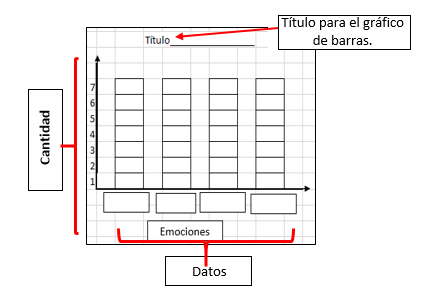 Orienta a los estudiantes para que anoten en sus cuadernos lo que se ha concluido.Planteamiento de otras situacionesEn forma individualPega en la pizarra la tabla que muestra los resultados de toda la clase y que se trabajó en la sesión anterior.  Pide a los estudiantes que antes de trabajar en sus cuadernos o en las fichas, que les preparaste con el gráfico de barras de las emociones del aula, utilicen las cajitas o cualquier otro material concreto para representar las torres. Antes de pasar al cierre, pide a los estudiantes que formen una “cadena de amor”, para lo cual cada integrante del grupo dice una palabra de afecto (o una emoción relacionada con el amor y amistad) al compañero del costado, primero al que tiene a su la derecha, luego al que está a su izquierda; por último, se ponen de pie y se dan un abrazo.Entona con ellos la canción del anexo 1 en la sesión 7 (Personal Social) y que también puedes encontrar en el enlace <https://www.youtube.com/watch?v=aixHCo0HIP4>.Haz un resumen de lo desarrollado en la presente sesión. Revisa junto con los estudiantes si cumplieron el propósito establecido: representar los datos en un gráfico de barras y explicar sus conclusiones a partir de los resultados. Indica a los estudiantes que expliquen cómo lo cumplieron; para ello, puedes ayudarlos con algunas preguntas: ¿para qué nos ha servido elaborar un gráfico de barras?, ¿podrán utilizarlo en otras situaciones?, ¿cuáles?, ¿qué han aprendido hoy día?Reflexiona junto con ellos acerca de si acataron las normas de convivencia con que se comprometieron; asimismo, si respetaron las expresiones de emoción compartidas por las niñas y por los niños.Establece con los niños y las niñas la valoración de sus aprendizajes a partir de los criterios que mencionaste al inicio de esta sesión. Felicítalos por el esfuerzo realizado.REFLEXIONES SOBRE EL APRENDIZAJE¿Qué avances tuvieron mis estudiantes?¿Qué dificultades tuvieron mis estudiantes? ¿Qué aprendizajes debo reforzar en la siguiente sesión?¿Qué actividades, estrategias y materiales funcionaron, y cuáles no?Competencias y capacidadesDesempeños¿Qué nos dará evidencias de aprendizaje?Resuelve problemas de gestión de datos e incertidumbre.Comunica su comprensión de los conceptos estadísticos y probabilísticos. Representa datos con gráficos y medidas estadísticas o probabilísticas. Sustenta conclusiones o decisiones con base en la información obtenida. Lee información contenida en tablas de frecuencia simple (conteo simple) y gráficos de barras verticales simples; indica la mayor o menor frecuencia y compara los datos, los cuales representa con material concreto y gráfico. Representa las características y el comportamiento de datos cualitativos de una población, a través de gráficos de barras verticales simples (sin escala), en situaciones cotidianas de su interés personal.Toma decisiones sencillas y las explica a partir de la información obtenida.Elabora y explica un gráfico de barras a partir de datos recopilados y organizados en tablas de frecuencia simple. Lee la información que observa e indica frecuencias y compara datos. Rúbrica (anexo 1)Enfoques transversalesActitudes o acciones observablesEnfoque Igualdad de géneroDocentes y estudiantes no hacen distinciones discriminatorias entre varones y mujeres, todas y todos tienen las mismas oportunidades al asumir el liderazgo en el desarrollo de las diferentes actividades.¿Qué necesitamos hacer antes de la sesión?¿Qué recursos o materiales se utilizarán en esta sesión?Recolecta y verifica que los estudiantes hayan traído cajitas de fósforos vacías durante la semana.Trae ejemplos de tablas estadísticas de periódicos o revistas.Corta tiras de papelote reusable del ancho y del largo de una cajita de fósforos.Revisa la página 61 del Cuaderno de Trabajo Matemática 2.Ten a la mano la rúbrica de la sesión anterior.Tablas de conteo de la sesión anterior.Cajitas de fósforos vacías.Limpiatipo o cinta adhesiva.Papelotes cuadriculados y plumones.Cuaderno de Trabajo Matemática 2.InicioTiempo aproximado: 20 minDesarrollo  Tiempo aproximado: 50 minCierreTiempo aproximado: 20 min